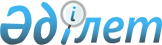 О внесении изменения и дополнений в приказ Министра внутренних дел Республики Казахстан от 23 июня 2014 года № 367 "Об утверждении Правил аккредитации профессиональных объединений по подготовке водителей транспортных средств, Правил формирования и осуществления деятельности квалификационной комиссии, Правил проведения аттестации кандидатов в преподаватели, мастера производственного обучения и мастера обучения вождению во время образовательного процесса по подготовке водителей транспортных средств"Приказ Министра внутренних дел Республики Казахстан от 7 марта 2024 года № 217. Зарегистрирован в Министерстве юстиции Республики Казахстан 11 марта 2024 года № 34134
      ПРИКАЗЫВАЮ:
      1. Внести в приказ Министра внутренних дел Республики Казахстан от 23 июня 2014 года № 367 "Об утверждении Правил аккредитации профессиональных объединений по подготовке водителей транспортных средств, Правил формирования и осуществления деятельности квалификационной комиссии, Правил проведения аттестации кандидатов в преподаватели, мастера производственного обучения и мастера обучения вождению во время образовательного процесса по подготовке водителей транспортных средств"(зарегистрирован в Реестре государственной регистрации нормативных правовых актов под № 9609) следующие изменение и дополнения:
      заголовок изложить в следующей редакции:
      "Об утверждении Правил формирования и осуществления деятельности квалификационной комиссии, Правил проведения аттестации кандидатов в преподаватели, мастера производственного обучения и мастера обучения вождению во время образовательного процесса по подготовке водителей транспортных средств, а также форму и периодичность представления отчетности о своей деятельности профессиональными объединениями";
      пункт 1 дополнить подпунктом 4) следующего содержания:
      "4) форму и периодичность представления отчетности о своей деятельности профессиональными объединениями.";
      дополнить приложением 4 согласно приложению к настоящему приказу.
      2. Комитету административной полиции Министерства внутренних дел Республики Казахстан обеспечить:
      1) государственную регистрацию настоящего приказа в Министерстве юстиции Республики Казахстан;
      2) размещение настоящего приказа на интернет-ресурсе Министерства внутренних дел Республики Казахстан.
      3. Контроль за исполнением настоящего приказа возложить на курирующего заместителя министра внутренних дел Республики Казахстан.
      4. Настоящий приказ вводится в действие после дня его первого официального опубликования. Форма и периодичность представления отчетности о своей деятельности профессиональными объединениями
      Примечание:
      Профессиональные объединения два раза в год до 10 числа месяца (по итогам первого полугодия до 10 июля текущего года и года до 10 января года, следующего за отчетным), следующего за отчетным периодом, направляют в Департаменты полиции столицы, областей и городов республиканского значения отчетную информацию согласно указанной таблице.
					© 2012. РГП на ПХВ «Институт законодательства и правовой информации Республики Казахстан» Министерства юстиции Республики Казахстан
				
      Министр внутренних делРеспублики Казахстан

Е. Саденов
Приложение к приказу
Министр внутренних дел
Республики Казахстан
от 7 марта 2024 года № 217Приложение 4 к приказу
Министра внутренних дел
Республики Казахстан
от 23 июня 2014 года № 367
п/н
Наименование
За 6 месяцев
За 12 месяцев
1
Количество проведенных аттестации кандидатов в преподаватели, мастеров производственного обучения и мастеров обучения вождения (общее количество)
2
Данные лиц прошедших аттестацию кандидатов в преподаватели
3
Данные лиц прошедших аттестацию кандидатов в мастера производственного обучения
4
Данные лиц прошедших аттестацию кандидатов в мастера производственного обучения